13 день17.07.2019 год  День «КВАЗАР»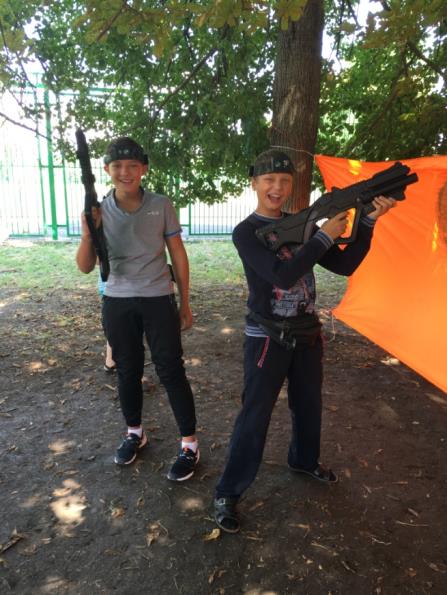 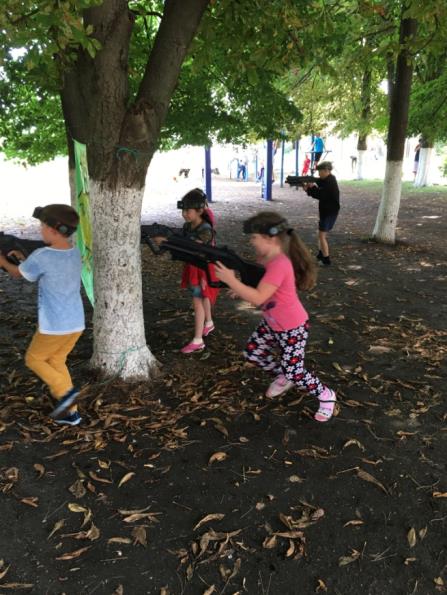 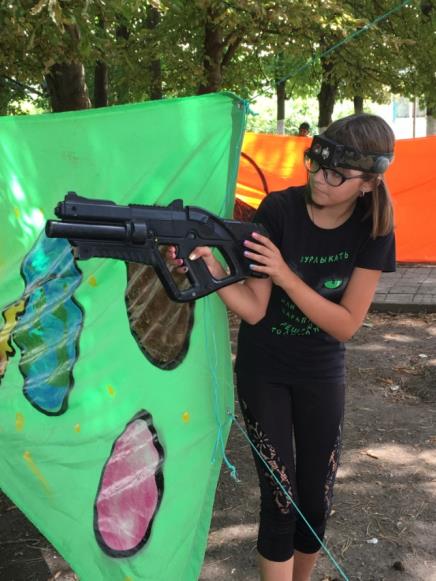 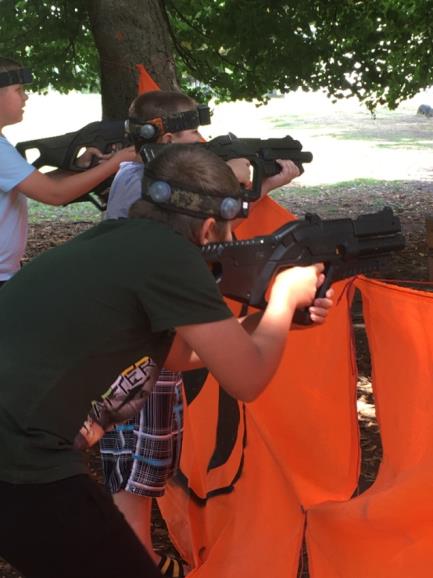 Развлекательная программа  «Лазертаг», которую провела команда «Краски» из г.КраснодараРазвлекательная программа  «Лазертаг», которую провела команда «Краски» из г.Краснодара